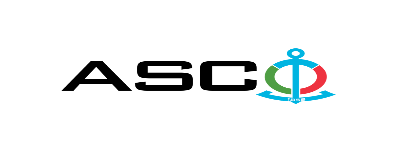 “AZƏRBAYCAN XƏZƏR DƏNİZ GƏMİÇİLİYİ” QAPALI SƏHMDAR CƏMİYYƏTİNİN№ AM024/2024 nömrəli 21.02.2024-cü il tarixində Yuyucu vasitələrin satınalınması məqsədilə keçirdiyiAÇIQ MÜSABİQƏNİN QALİBİ HAQQINDA BİLDİRİŞ                                                              “AXDG” QSC-nin Satınalmalar KomitəsiSatınalma müqaviləsinin predmetiYuyucu vasitələrin satınalınmasıQalib gəlmiş şirkətin (və ya fiziki şəxsin) adıLOT-1 üzrə : “Araz L” MMCLOT-2 üzrə : “Easy Solutions” MMCMüqavilənin qiymətiLOT-1 üzrə:202725,5 AZNLOT-2 üzrə: 3529,4 AZNMalların tədarük şərtləri (İncotresm-2010) və müddəti                                    DDPİş və ya xidmətlərin yerinə yetirilməsi müddəti5 GÜN ƏRZİNDƏ